Vernon Elementary School3665 Roche AvenueVernon, Florida 32462Phone (850)535-2486   Fax (850)535-1437Website: http://ves.wcsdschools.com Academic Excellence Is Our Ultimate Goal!!!VES Mission: Vernon Elementary School is committed to personal and academic excellence for all students.VES Vision: Vernon Elementary School will provide students the highest quality education possible, with the resources necessary, so they can achieve their maximum potential and become knowledgeable, responsible, and competent citizens.DECEMBER 6, 2019IMPORTANT DATES: December                 12		PTO Meeting in the Library @ 3:15 pmDecember                 20		Early Release Day (Buses leave at 1pm)December     23 – Jan 3		Christmas Break (No School)January                       6		Classes Resume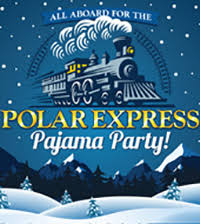 Dec. 19th --” Polar Express Day"--    PreK-5   Students wear PJs and robes to school._________________________________________________________________________________________________PTO NEWS:  VES PTO is excited to offer a special promotion to the VES family.  We have a limited supply of Krispy Kreme gift certificates in the front office that are available to for purchase for only $8!CAFETERIA NEWS:  Parents are welcome to eat with their student any day of the week.  Adult lunches are $3.25 and payable with CASH ONLY / Small Bills, Please.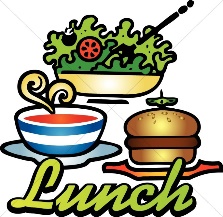 Library News: On January 24, students in grades 1-5, who have met their Term 2 AR goal will be going to a movie in Marianna. The cost will be $8.50 per child. Your child will be notified after the break if they met their goal. The final day to get points is December 20, the last day before break. Happy Reading!CLINIC NEWS:  Deadline for Flu permission forms is Friday December 06, 2019. OFFICE NEWS:  Parents, please send bus or car riders notes to the following email addresses; Tammy.Coatney@wcsdschools.com; Sandra.Brown@wcsdschools.com; or Brandi.Jackson@wcscdschools.com; Notes will not be taken over the phone and need to be sent by 2:00 pm.    PARENTS: ALL VISITORS MUST REPORT TO THE FRONT OFFICE BEFORE COMING ON CAMPUS.  ALSO, PLEASE NOTE THAT VISITORS SHOULD PARK AT THE FRONT OF THE SCHOOL OR ACROSS THE ROAD.  THE SIDE PARKING LOT IS FOR TEACHERS AND STAFF.  WE ASK THAT YOU LEAVE THESE SPACES IN ORDER FOR THEM TO BE ABLE TO GET TO THEIR DESIGNATED AREA FOR YOUR STUDENT.\___________________________________________________________________________________________________________PARENTS:  The yearbooks are on sale!  Flyers are going home with students in the next few days.  Please look for this form and return it if you are buying a yearbook.  Yearbooks are $25 and are on a first come, first serve basis. Yearbooks are hardcover, colorful books filled with memories of this school year!  They will be delivered to VES in late April.  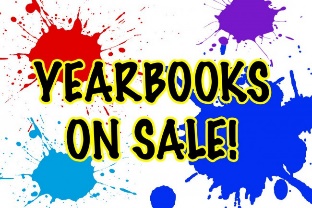 ________________________________________________________________________________________________Birthday Wishes for Dec. 2nd – Dec. 14 th:  Ashlynn Clark, Skylar Gay, Alex Valdez, Allison WalkerJimmiJanae Coatney, Adrian Andrews, Annslee Rollin, Jay’Viohn Hudson, Dae’Quan Siples, Zaden Bell, Gracelynn Sheets, Conner Davis, Abel Gilbert-Rauch, Anais Hooks, Maddox Markham, Tasnim Hossain, Shayla Davenport, Delcena Peterson, Ahrianna Bush, Lawson Cooper, Keegan Grimmer, Grayson Leavins, Drew Greer, Olivia Bush, Libby Roche, Noella Wood, Larry Wright  